Tous les Sigles document 2 Autour de la grande difficulté scolaire et de la scolarisation des élèves en situation de HandicapLE glossaire qu’il faut avoir sur soi ! 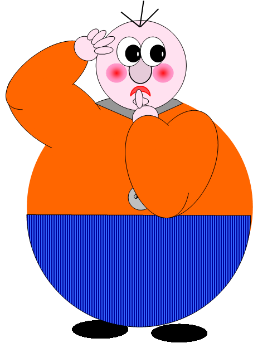 « Tandis qu’il avait déjà un PAP, lors de l’EE, il a été décidé de remplir un GEVA-sco afin de déposer un dossier à la MDPH. L’ERSEH a été invité ainsi que les professionnels du CAMSPP qui le suivaient et ceux du CMP qui viennent de prendre le relais. Auparavant la batterie d’examens dont le WPPSI, du CRA, a défini le TED comme étant plus spécifiquement un TSA. Sur la proposition de l’EPE, la CDAPH notifie dans le PPS un AESH-i pour 24h, une inclusion en ULIS avec un accompagnement par un SESSAD. À la rentrée, une nouvelle ESS est réunie pour définir précisément les aménagements. Le PE coordonnateur, titulaire du CAPPEI, rédige le PPI à partir du PPS, en intégrant dans le POF les modifications nécessaires afin de définir précisément le rôle de l’AESH-co par rapport à l’AESH-i. »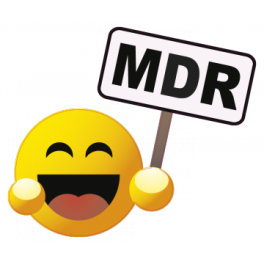 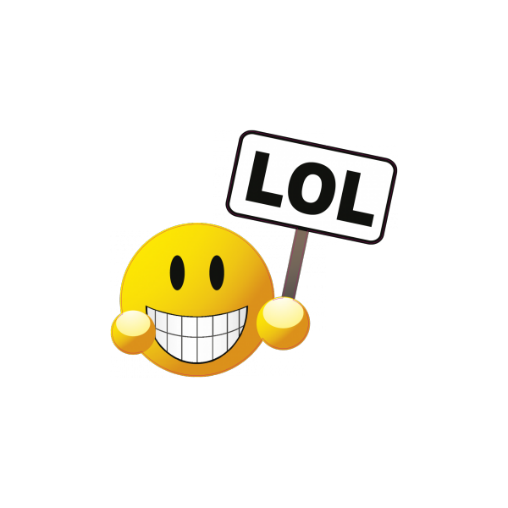 Les troubles L’éducation nationale, les instituts thérapeutiques  De la reconnaissance à l’inclusion….les structures, les projets.Autres types d’aides, partenaires et centres de dépistage.IMCInfirme Moteur CérébralPersonne avec une déficience cérébrale entrainant des troubles moteurs et souvent des troubles cognitifs et psychoaffectifs.TDA (H)Trouble avec Déficit de l’Attention (et Hyperactivité)TEDdontTSATrouble Envahissant du DéveloppementTrouble du Spectre AutistiqueTFATrouble des Fonctions AuditivesTFCTrouble des Fonctions Cognitives ou mentalesTFMTrouble des Fonctions MotricesTFVTrouble des Fonctions VisuellesTMATroubles Multiples AssociésTSLATroubles Spécifiques du Langage et des Apprentissages(S)EGPA(Section d’) Enseignement Général et Professionnel AdaptéIntégrée dans un collège, elle accueille des jeunes de 12 à 16 ans en difficultés scolaires graves et persistantes, lieu possible de scolarisation pour des élèves handicapés. L’orientation est décidée par la CDO. Les programmes de références sont le Socle Commun de connaissances, compétences et de culture et les programmes de collège.ASHAdaptation Scolaire et Scolarisation des élèves HandicapésC’est le champ de la scolarisation des élèves handicapés.CASNAVCentres Académiques pour la Scolarisation des enfants allophones Nouvellement Arrivés et des enfants du VoyageCFACentre de Formation d’ApprentisGérés par les chambres des métiers et du commerce, les jeunes y sont sous statut de travailleurs et non plus d’élèves.CFASCentre de Formation d’Apprentis SpécialiséCFA accueillant des jeunes handicapés pour y préparer des formations diplômantes.DSDENDASENDirection des Services Départementaux de l’Éducation NationaleDirecteur Académique des Services départementaux de l’Éducation NationaleEMSÉtablissement Médico-SocialEPLEÉtablissement Public Local d’EnseignementCollège ou lycée général, technologique, professionnel ou polyvalent.EREAÉtablissement Régional d’Enseignement AdaptéAccueille des jeunes de 12 à 20 ans en grande difficultés scolaires ou handicapés ; internat.ERPDÉcole Régionale du Premier DegréAccueille des élèves en internat (enfants de bateliers, de forains…)ETSÉducateur Technique SpécialiséIAInspection AcadémiqueIA- IPR : Inspecteur d’Académie - Inspecteur Pédagogique RégionalESPE : Écoles Supérieures du Professorat et de l’Éducation (ISFEC : Institut de Formation Supérieure de l’Enseignement Catholique, pour l’enseignement catholique sous contrat)IEMInstitut d’Éducation MotriceIEN ASHInspecteur de l’Éducation Nationale…chargé de l’ Adaptation Scolaire et Scolarisation des élèves Handicapés.IEN CCDPInspecteurs de l’Éducation Nationale Chargés d’une CirconscriptionIESInstitut d’Éducation SensorielleIMEInstitut Médico- ÉducatifAccueille des enfants et des adolescents présentant un handicap mental ou psychique ; comprend une SEES – Section d’Éducation et d’Enseignement Spécialisés- pour les enfants de 6 à 14 ans, et une SIFPro- Section d’Initiation et de première Formation Professionnelle- et parfois des UE-Unités d’Enseignement- externalisées.ITEPInstitut Thérapeutique, Éducatif et PédagogiqueAccueille des enfants et adolescents ne souffrant d’aucune déficience intellectuelle mais dont les troubles du comportement perturbent la scolarisation et l’accès aux apprentissages.LPLycée ProfessionnelPEProfesseur-e des ÉcolesPIALPôle Inclusif d’Accompagnement LocaliséNouveauté rentrée 2019, mise en place progressive, gestion des AESH et des besoins sur un secteur géogr.PLCProfesseur-e de Lycée et CollègePLPProfesseur-e de Lycée ProfessionnelEnseigne dans les Lycée Professionnel, les SEGPA, les EREA, les ULIS, et parfois en IMPro pour la partie professionnelle.RASEDRéseau d’Aides Spécialisées aux Élèves en DifficultésComposé d’enseignants spécialisés qui rédigent un PIAS -Projet Individuel d’Aide Spécialisée, pour chaque accompagnement d’élève, et de psychologues scolaires.Dans l’enseignement catholique sous contrat les enseignants spécialisés ne sont pas regroupés en RASED, mais ont les mêmes fonctions. SEIService de l’École InclusiveNvté 2019, lié au PIAL.UEEUnités d’Enseignement ExternaliséeClasses ou groupes d’élèves fonctionnant dans un établissement ou un service médico-éducatif ou de santé.ULISUnité Localisée pour l’Inclusion ScolaireULIS-école, ULIS-collège, ULIS-lycée. Elles peuvent avoir des spécificités d’accueil (TFC, TSLA, TED, TFM, TFA, TFV). L’enseignant spécialisé rédige un PPI-Projet Personnel d’Inclusion- pour chaque élève afin de mettre en œuvre le PPS, et en collaboration avec le chef d’établissement ou directeur un POF- Projet d’Organisation et de Fonctionnement annuel du dispositif.UPE2AUnités Pédagogiques pour Élèves Allophone Arrivants en France(AVS)AESHAuxiliaire de Vie ScolaireAccompagnant des Élèves en Situation de HandicapAccompagne les élèves handicapés pour leur scolarisation en milieu ordinaire. Il existe des AESHco rattachés aux ULIS, et des AESHi (individuels) ou des AESHm (mutualisés) rattachés à un ou plusieurs élèves scolarisés individuellement de la maternelle au lycée. BEPBesoin Éducatif ParticulierCDACDAPHCommission des Droits et de l’Autonomie (des Personnes Handicapées)Sous l’égide de la MDPH, valide le PPS, le plan de compensation, propose des mesures pour la mise en œuvre de ceux-ci : aides humaines, financières, orientation, adaptations de la scolarité…CDOCDOEACommission Départementale d’Orientation pour les Enseignements Adaptés du second degré.Propose et suit les orientations en EREA ou SEGPAEEÉquipe ÉducativeÀ l’initiative du directeur/du chef d’établissement, elle peut être demandée par les parents/les tuteurs légaux, elle les réunit en présence du ou des professeurs (PE ou PLC, PP), de l’élève et parfois des partenaires extérieurs (service de soin, thérapeutique, professionnels libéraux etc). EPEÉquipe Pluridisciplinaire d’ÉvaluationProfessionnels chargés d’examiner les demandes des familles auprès de la MDPH.ERSEHEnseignant Référent à la Scolarité des Élèves HandicapésInterlocuteur privilégié des familles, il assure une mission essentielle d'accueil et d'information.Il est chargé de la réunion, l'animation et de la coordination de l'ESS. Il veille à la continuité et à la cohérence de la mise en œuvre du PPS.ESSÉquipe de Suivi de ScolarisationRéunion qui facilite la mise en œuvre et assure le suivi de chaque projet personnalisé de scolarisation. Elle procède à l'évaluation de ce projet et sa mise en œuvre. Elle propose les aménagements nécessaires pour garantir la continuité du parcours de formation.GEVA-ScoGuide d'Évaluation des besoins de compensation en matière de ScolarisationDocument unique, officiel, renseigné par l'équipe éducative en concertation avec l'élève et ses parents, et au besoin les partenaires, regroupe toutes les demandes : accompagnement, matériel pédagogique adapté, orientation... en vu d’être étudié par la MDPH.MDPHMaison Départementale des Personnes HandicapéesParfois renommée « Maison Départementale Pour l’Autonomie » MD(P)A. Lieu d’information, d’accompagnement et de décisions concernant le handicap. Gérée par le conseil général.PAIProjet d’Accueil Individualisé en milieu scolaire.Document médical, rempli par le médecin scolaire, pour les élèves relevant de mesures particulières du fait d’une maladie (diabète par ex.) ou d’un handicap…PAPPlan d’Accompagnement PersonnaliséDocument rempli par le médecin scolaire, concerne les élèves avec troubles des apprentissages pour lesquels il n’y a pas de PPS et pour lesquels les adaptations sont uniquement pédagogiquesPIAProjet Individualisé d’AccompagnementConcerne les enfants accueillis en établissements ou services médico-éducatifs. Il intègre 3 composantes : pédagogique, éducative et thérapeutique. Le directeur de l’établissement ou du service est responsable de son élaboration et de sa mise en œuvre. PPA en ITEPPIF ou PIFOProjet Individuel de Formation (et d’Orientation)Mis en place pour accompagner les adolescents (en SEGPA ou en établissement spécialisé) dans le choix de leur formation professionnelle.PPAProjet Personnalisé d’AccompagnementProjet décrivant les prises en charge pédagogique, éducative et thérapeutique d’un jeune accueilli en ITEP ; équivalent du PIA en IME.PPCPlan Personnalisé de CompensationConcerne seulement les élèves en situation de handicap.PPREProgramme Personnalisé de Réussite ÉducativeDispositif d’aide et de soutien des élèves en difficulté à l’école et au collège. Se réfère au Socle Commun de connaissances, de compétences et de culture (2015)PPSProjet Personnalisé de ScolarisationÉlaboré par la MDPH après l’évaluation des besoins du jeune, et validé par la CDAPH. Il s’impose aux équipes qui accompagne l’enfant en situation de handicap devant bénéficier de mesures particulières.AEDAide Éducative à DomicileMise en place par l’ASE avec l’accord ou à la demande des parents.AEMOAction Éducative en Milieu OuvertEnsemble de mesures de prévention auprès d’enfants ou d’adolescents en danger sur les plans physique, moral ou éducatif. Dépend du juge pour enfant et ne nécessite pas un accord des parents.CAMSPCentre d’Action Médico-Social Précoce« Les CAMSP interviennent auprès des enfants de 0 à 6 ans et de leurs familles pour le dépistage précoce des déficiences motrices, sensorielles ou mentales. Ils exercent des actions préventives et assurent une guidance familiale dans les soins et l’éducation spécialisée requis par l’enfant. »CESDACentre d’Éducation pour Sourds Déficients AuditifsLe CESDA accueille les jeunes sourds et assure leur scolarité en construisant pour chacun un projet pédagogique éducatif et thérapeutique.CMPCentre Médico-PsychologiqueDépend d’un secteur de psychiatrie (adulte) ou d’un intersecteur de psychiatrie (enfance et adolescence)CMPPou SMPPCentre Médico-Psycho-PédagogiqueService Appartient au secteur médico-social : consultations et soins pour des enfants ou adolescents en difficultés. Une équipe pluridisciplinaire (médecins, thérapeutes, rééducateurs) assure la prise en charge ; des enseignants spécialisés et des psychologues scolaires y travaillent parfois.CMPRCentre de Médecine Physique et de RéadaptationCRACentre Ressources Autisme« Le CRA de Basse-Normandie est une structure médico-sociale et une unité fonctionnelle du service de Psychiatrie de l'enfant et de l'adolescent du CHU de Caen. Son financement est assuré en parts égales par le secteur sanitaire et le secteur médico-social. Il s'adresse aux personnes, enfants, adolescents et adultes, souffrant de syndromes autistiques, et à leurs familles, aux professionnels, aux étudiants, aux associations, aux chercheurs, et à toute personne concernée par l'autisme. »CRTLACentre de Référence des Troubles du Langage et des Apprentissages« Le CRTLA s’adresse aux enfants résidants en Basse-Normandie de 3 à 18 ans, présentant des troubles sévères et durables : du langage oral, du langage écrit, du raisonnement logico-mathématique, des praxies, de la mémoire. »SAAAISou S3AISService d’Aide à l’Acquisition de l’Autonomie et à l’Intégration ScolaireSESSAD spécialisé pour déficients visuels de 3 ans à 20 ans.(S)APAD(Service d’)Aide Pédagogique et de Soin À DomicileParfois géré par une association, financé en partie par l’Éducation nationale, qui accompagne la scolarisation des élèves malades pendant les temps d’hospitalisation et surtout de convalescence.SEESSection d’Éducation et d’Enseignement Spécialisé6 à 14 ans, cf. IMESESSADServices d’Éducation Spéciale et de Soin à DomicilePeut être spécialisé pour les déficiences intellectuelles, motrices, pour les troubles du comportement ou du développement dont l’autisme, pour les déficients visuels, auditifs…SSADService de Soins et d’Aide à DomicilePour polyhandicapés.SSEF(I)SService de Soutien à l’Éducation Familiale et (à l’Intégration) ScolairePour déficients auditifs de plus de 3 ans.